Gemeinde Meißenheim     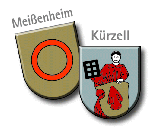 OrtenaukreisAbgabe von Pachtfeld oder Gärten der Gemeinde MeißenheimWenn Sie gemeindeeigenes Pachtfeld oder gepachtete Gärten der Gemeinde zu Marini (11.11.) abgeben möchten, können Sie dies ab sofort schriftlich bei der Gemeindeverwaltung melden.Verwenden Sie hierzu bitte das folgende Rückgabeschreiben oder senden Sie eine Mail an:Rathaus Meißenheim, Winkelstr. 28, 77974 Meißenheim, renate.rosewich@meissenheim.de Ortsverwaltung Kürzell, K. Hauptstr. 34, 77974 Meißenheim heike.fischer@meissenheim.de Das Pachtfeld oder die Gärten werden dann zur Neuverpachtung im Mitteilungsblatt ausgeschrieben. Bitte abtrennenRückgabe bis spätestens 20.09.2022für Meißenheim an: 	Rathaus Meißenheim, Winkelstraße 28, 77974 Meißenheim			für Kürzell an:		Ortsverwaltung Kürzell, Kürzeller Hauptstraße 34, 77974 MeißenheimAbgabe von Pachtfeld oder Gärten der Gemeinde MeißenheimFlst.Nr. :……………………….  Gewann: ………………………….    Größe: ……………	 Gemarkung: …………….Flst.Nr. :……………………….  Gewann: ………………………….    Größe: ……………	 Gemarkung: …………….Flst.Nr. :……………………….  Gewann: ………………………….    Größe: ……………	 Gemarkung: …………….Name/Anschrift:------------------------------------------------------------------------------------------------------------------------Tel.Nr.:___________________Datum:________________________        Unterschrift: _______________________________